ΘΕΜΑ :   Επιμορφωτική Συνάντηση  Εργασίας εκπαιδευτικών κλάδου ΠΕ80   Στο πλαίσιο των επιμορφωτικών  δράσεων του  ΠΕΚΕΣ Κρήτης (Πράξη 18/28-09-2021  Ολομέλειας ) διοργανώνεται διαδικτυακή  επιμορφωτική  συνάντηση  εργασίας   εκπαιδευτικών ΠΕ80 με θέμα : « Μέθοδοι και Τεχνικές Διδασκαλίας Οικονομικών Μαθημάτων» Την Τρίτη         21.12.2021 και ώρα 12.00-14.00η   συνάντηση  περιλαμβάνει :Εισήγηση της Συντονίστριας Εκπαιδευτικού ΈργουΣυζήτηση , ανταλλαγή απόψεων και προβληματισμό των εκπαιδευτικών σε σχέση με την καθημερινή πρακτική που βιώνουν στη σχολική τάξηΓια τον προγραμματισμό της συμμετοχής σας, παρακαλώ να στείλετε ηλεκτρονικά συμπληρωμένη την επισυναπτόμενη αίτηση συμμετοχής, το αργότερο μέχρι 20.12.2021 στην ηλεκτρονική διεύθυνση xanthih@otenet.gr. Σύνδεσμος : https://minedu-secondary.webex.com/meet/charxanthi       Με εκτίμηση,Δρ. Χαρίκλεια ΞάνθηΣυντονίστρια Εκπαιδευτικού Έργου ΠΕ80 Αν. Αττικής, Πειραιά και Κρήτης Οργανωτική Συντονίστρια 5ου ΠΕΚΕΣΔΗΛΩΣΗ ΣΥΜΜΕΤΟΧΗΣ ΣΤΗΝ ΣΥΝΑΝΤΗΣΗ  ΕΡΓΑΣΙΑΣ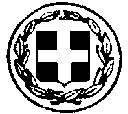 ΕΛΛΗΝΙΚΗ ΔΗΜΟΚΡΑΤΙΑΥΠΟΥΡΓΕΙΟ ΠΑΙΔΕΙΑΣ ΚΑΙΘΡΗΣΚΕΥΜΑΤΩΝΠΕΡΙΦΕΡΕΙΑΚΗ ΔΙΕΥΘΥΝΣΗΠ/ΘΜΙΑΣ ΚΑΙ Δ/ΘΜΙΑΣΕΚΠ/ΣΗΣ ΑΤΤΙKHΣ5ο  ΠΕΚΕΣ ΑΤΤΙΚΗΣΓέρακας , 06-12-2021 Αρ.  Πρωτ.: 2122Προς  : Σχολικές μονάδες ΔΔΕ  ΗρακλείουΥπόψη  των εκπαιδευτικών ΠΕ80( Δια του ΠΕΚΕΣ  Κρήτης )Κοιν.: ΔΔΕ  Ηρακλείου ΕπώνυμοΌνομαΕιδικότηταΣχολείο ή Σχολεία που διδάσκετε.ΤηλέφωνοΗλεκτρονική ΔιεύθυνσηΗΜΕΡΟΜΗΝΙΑ  ΣΥΜΜΕΤΟΧΗΣ:ΗΜΕΡΟΜΗΝΙΑ  ΣΥΜΜΕΤΟΧΗΣ: